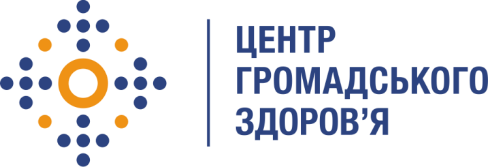 Державна установа 
«Центр громадського здоров’я Міністерства охорони здоров’я України» оголошує конкурс для відбору головного фахівця з інформаційних технологій та захисту інформаціїв рамках проекту Глобального фонду Стійка відповідь на епідемії ВІЛ і ТБ в умовах війни та відновлення України».Назва позиції: Головний фахівець з інформаційних технологій та захисту інформаціїРівень зайнятості: повнийІнформація щодо установи:Державна установа «Центр громадського здоров’я Міністерства охорони здоров’я України» (ЦГЗ) — санітарно-профілактичний заклад охорони здоров’я, головними завданнями якого є діяльність у галузі громадського здоров’я і забезпечення потреб населення шляхом здійснення епідеміологічного нагляду, виконання повноважень щодо захисту населення від інфекційних та неінфекційних захворювань, лабораторної діяльності, біологічної безпеки та біологічного захисту. ЦГЗ виконує функції головної установи Міністерства охорони здоров’я України у галузі громадського здоров’я та протидії небезпечним, особливо небезпечним, інфекційним та неінфекційним захворюванням, біологічного захисту та біологічної безпеки, імунопрофілактики, лабораторної діагностики інфекційних недуг, гігієнічних та мікробіологічних аспектів здоров’я людини, пов’язаних із довкіллям, національного координатора Міжнародних медико-санітарних правил, координації реагування на надзвичайні ситуації у секторі громадського здоров’я.Основні обов'язки:Надання послуг з адміністрування комп’ютерної мережі Центру, забезпечення контролю і підтримки заходів інформаційної безпеки, технічне налагодження мережевих сервісів. Підтримка в актуальному стані серверів та робочих станцій, програмного забезпечення загального характеру.Впровадження та оновлення серверного програмного забезпечення для функціонування інформаційних сервісів Центру.Надання допомоги користувачам з питань застосування засобів обчислювальної техніки і комп'ютерних інформаційних технологій, забезпечення доступу користувачів до внутрішніх інформаційних ресурсів.Надання послуг з адміністрування та технічної підтримки системи документообігу Центру, взаємодія з командою розробки, контроль процесу доопрацювання та розробки нового функціоналу системи документообігу Центру.Послуги зі створення специфікацій для проведення закупівель за напрямками відділу, супровід та контроль за виконанням закупівельних процедур.Взаємодія з контрагентами з питань укладання, виконання договорів щодо проведених закупівель.Вимоги до професійної компетентності:Вища або спеціалізована освіта (в галузі інформаційних технологій/комп'ютерної інженерії, статистика та схожі);Досвід роботи в сфері інформаційних технологій  - від 3 років;Обов'язковий досвід адміністрування серверів та інформаційних систем;Досвід адміністрування баз даних та побудова SQL запитів;Обов'язковий досвід розгортання та налаштування дистрибутивів Linux (базовий рівень);Досвід налаштування та адміністрування веб серверів Nginx, Apache;Досвід встановлення та налаштування СУБД;Досвід використання систем віртуалізації KVM або VMware;Знання та досвід розгортання та управління контейнерами docker;Знання та досвід написання скриптів на одній з технологій bash, shell, nodejs, python; Знання ділової української мови та технічної англійської мови (письмовий, читання документації). Знання ділової української мови та технічної англійської мови (письмовий, читання документації).Резюме мають бути надіслані електронною поштою на електронну адресу: vacancies@phc.org.ua. В темі листа, будь ласка, зазначте: «34-2024 Головний фахівець з інформаційних технологій та захисту інформації.Термін подання документів – до 15 січня 2024року, реєстрація документів 
завершується о 18:00.За результатами відбору резюме успішні кандидати будуть запрошені до участі у співбесіді. За результатами конкурсу буде відібраний 1 консультант. У зв’язку з великою кількістю заявок, ми будемо контактувати лише з кандидатами, запрошеними на співбесіду. Умови завдання та контракту можуть бути докладніше обговорені під час співбесіди.Державна установа «Центр громадського здоров’я Міністерства охорони здоров’я України»  залишає за собою право повторно розмістити оголошення про вакансію, скасувати конкурс на заміщення вакансії, запропонувати посаду зі зміненими обов’язками чи з іншою тривалістю контракту.